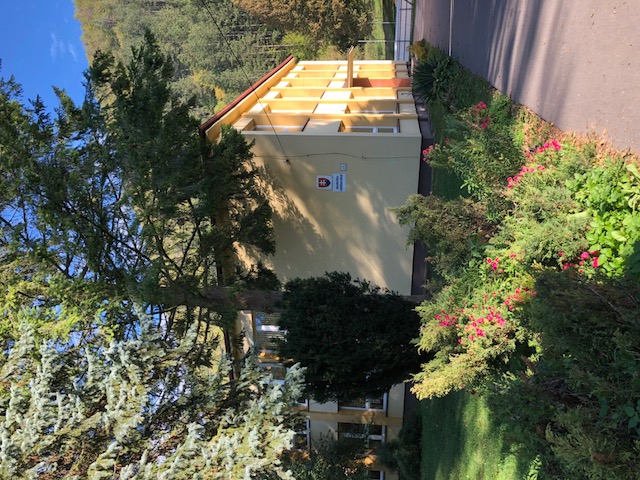 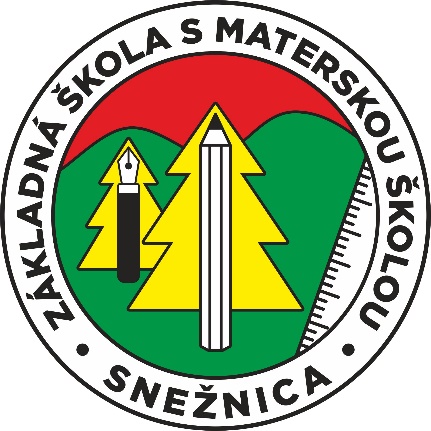 Dodatok č. 6    k školskému  vzdelávaciemu programu       ZÁKLADNÁ ŠKOLA S MATERSKOU ŠKOLOU,      SNEŽNICA 218Identifikačné údajeCharakteristika školyZákladná škola s materskou školou, Snežnica 218  je štátna úplne organizovaná škola s vyučovacím jazykom slovenským. Škola bola vybudovaná  v 60-tych rokoch. Škole patria tri budovy, ktoré majú spoločný areál. Hlavná budova má  dve poschodia a je umiestnená v tichom prostredí a obklopená zeleňou. Je to škola s dobrým materiálno-technickým vybavením, s  kvalifikovanými pedagogickými zamestnancami. Kapacitné  využitie  priestorov  je 128 žiakov. Vyučujú sa v 9 triedach. Štyri triedy v ročníkoch primárneho vzdelávania a päť tried v ročníkoch nižšieho sekundárneho vzdelávania.Školský areál tvoria: budova školy, telocvičňa, školský klub detí, dielne, vonkajšie športoviská, školská záhrada a školská jedáleň, ktorej budova je aj súčasťou materskej školy. V budove školy je odborná učebňa fyziky, chémie, informatiky. Pre pedagógov na prácu slúžia kabinety odborných predmetov, kmeňové učebne predmetov a zborovňa. Každá trieda má k dispozícii vybavenie vo forme počítača, dataprojektora a vizualizéra.V súvislosti s výchovno–vzdelávacím procesom je dôležité spomenúť  i knižné vybavenie kabinetov, ktoré sa neustále dopĺňa novými knižnými titulmi. Taktiež i  jednotlivé kabinety sú vybavené potrebnými pomôckami, ktoré sa neustále  obnovujú a modernizujú. Charakteristika žiakovZákladnú školu s materskou školou, Snežnica 218 navštevujú žiaci z obce Snežnica, ale i žiaci  z mestskej časti Kysucké Nové Mesto – Oškerda. Žiakmi našej školy sú aj žiaci, ktorí sú  vzdelávaní ako žiaci vyžadujúci si špeciálne výchovno-vzdelávacie potreby. Pri vzdelávaní týchto žiakov škola spolupracuje prostredníctvom výchovného poradcu s CPPaP a s ďalšími odborníkmi v tejto oblasti. Nadaní žiaci sa zapájajú a dosahujú vynikajúce výsledky v matematických súťažiach  (Klokan, Matematická olympiáda, Pytagoriáda), niektorí vynikajú vo výtvarnom či speváckom i hudobnom prejave, tiež v literárnych súťažiach. Záujmová činnosť žiakov na našej škole je dôležitou súčasťou komplexnej výchovy a vzdelávania. Personálne zabezpečenie a charakteristika pedagogického zboruV stave k 01.09.2023 vyučuje na škole 19 pedagogických zamestnancov, z toho  3  vychovávateľky, 3 pedagogickí asistenti. Na škole pôsobí  školský špeciálny pedagóg, výchovný a kariérny poradca.Zadelenie triednictva :     Ostatní vyučujúci :Prevádzkoví zamestnanci :Školská jedáleň:Darina Kohútová- kuchárka / na celý úväzok/Jana Rudincová – kuchárka / na celý úväzok/Eva Kurková – pomocná sila / celý úväzok/ Ďalšie funkcieVízia, poslanie, zámery a ciele školy 2.1 Vízia školyNaša škola je tu pre ľudí, pre žiaka základným pilierom osobného rastu a vzdelávania sa, pre rodiča je partnerom pri výchove detí, pre učiteľa je miestom, kde napĺňa svoje poslanie, pre obec a región je centrom vzdelávania, kultúry a spoločenského života.2.2 Poslanie školy Poslaním našej školy je v spolupráci s rodičmi žiakov vychovávať slobodných, zodpovedných, celoživotne sa vzdelávajúcich a úspešných žiakov a harmonicky rozvinuté osobnosti schopné uplatniť sa v rozvíjajúcej a meniacej sa spoločnosti. Budeme sa ich snažiť  vyzbrojiť ideálmi, mravnými postojmi, schopnosťami, zručnosťami, vedomosťami a spôsobilosťami potrebnými na úspešné zvládnutie ďalšieho štúdia a na úspešný život. Základnými hodnotami našej školy je sloboda a zodpovednosť, tolerancia, empatia a úcta k druhým, rešpektovanie pravidiel, spolupráca, tvorivá pracovná atmosféra, radosť z úspechu a ľudskosť.2.3 Zámery 1. Všestranne rozvíjať osobnosť žiaka s rešpektovaním jeho individuálnych zvláštností s posilnením čitateľskej, matematickej a športovej gramotnosti. 2. Vytvárať deťom priateľské prostredie, v ktorom sa každé dieťa cíti bezpečne a využíva celý svoj potenciál. 3. Vytvárať vhodné podmienky pre poskytovanie vzdelávania a zabezpečovanie trvalej spokojnosti žiakov a zákonných zástupcov.4. Naďalej dosahovať veľmi dobré výsledky vo výchovno-vzdelávacom procese, v mimoškolskej činnosti, formovať správanie žiakov v pozitívnom duchu.5. Vypracovať plán aktivít na podporu rozvoja čitateľskej gramotnosti a začleniť ho do ŠkVP.6. Neustále zlepšovať a zefektívňovať vyučovací proces zavádzaním moderných vyučovacích metód s využitím informačných a komunikačných technológií. 7. Vytvárať podmienky pre štúdium žiakov so špeciálnymi vzdelávacími potrebami. 8. Výchovu viesť v duchu humanizmu, v súlade so vzdelávaním v oblasti ľudských práv, predchádzaniu všetkých foriem diskriminácie, xenofóbie, intolerancie a rasizmu v súlade s Chartou základných ľudských práv a slobôd.  9. Podporovať zdravie, emocionálnu zrelosť, zabezpečovať ochranu detí pred sociálno-patologickými vplyvmi. 10. Pokračovať vo využívaní efektívneho modelu komunikácie so žiakmi a ich rodičmi tak, aby bola naša škola otvorená pre všetky deti, rodičov a širšiu verejnosť a to ako obsahom vzdelania, tak i formami a komunikáciou. 11. Klásť dôraz na efektívne, tvorivé a humánne vyučovanie predmetov a vzdelanie pre život.   12. Podporovať ďalšie vzdelávanie pedagogických zamestnancov školy.  13. Zlepšovať metodickú prácu predmetových komisií.   14. Modernizovať kabinetné zbierky a vytvoriť podmienky pre nové, moderné formy a metódy                 práce. 15. Rozvíjať a upevňovať spoluprácu školy a okolia.2.4 Vlastné ciele školy:▪ Rozvíjať komunikačnú spôsobilosť a čitateľskú gramotnosť vo všetkých predmetoch ▪ Rozvíjať finančnú gramotnosť žiakov▪ Rozvíjať komunikačné a sociálne zručnosti u žiakov▪  Rozvíjať telesnú a športovú zdatnosť▪ Venovať pozornosť výchove k zdravému životnému štýlu ▪ Venovať pozornosť  výchove žiakov v oblasti ekológie▪ Vo výchovno-vzdelávacom procese rozvíjať analytické myslenie, schopnosť tvorivo riešiť problémy, pracovať s rôznymi zdrojmi informácií, zadávať problémové úlohy a preferovať tímovú prácu▪ Ctiť si kultúru svojho národa, národné hodnoty, organizovať návštevy múzeí, výstav, divadelných predstavení, hradov v okolí ale aj po celom Slovensku▪ Pripomínať si ľudové tradície a zvyky, spolupráca s občanmi Snežnice, ktorí žiakom môžu priblížiť ľudové remeslá a históriu obce▪ Zapájať žiakov do literárnych súťaží, speváckych súťaží, matematických súťaží, výtvarných súťaží, olympiád▪ Podporovať talent, osobnosť a záujmy každého žiaka ▪ Viesť žiakov k tvorivému mysleniu, kritickému mysleniu, naučiť ich tímovo pracovať, komunikovať medzi sebou, vzájomne sa rešpektovať a byť schopní celoživotne sa vzdelávať▪ Vytvoriť dobrý tím v triede na rozvíjanie sebapoznania a sebahodnotenia žiaka ▪ Viesť žiakov k uplatňovaniu svojich práv, plneniu svojich povinností a rešpektovaniu práv iných ľudí a ich duchovno-kultúrnych hodnôt▪ Vytvoriť vhodné podmienky na výchovu a vzdelávanie žiakov zo sociálne znevýhodneného prostredia▪ Zabezpečiť dostatočný počet asistentov učiteľa primerane k potrebám začlenených žiakov▪ Ponúknuť dostatočný priestor pre ďalšie vzdelávanie zamestnancov školy, organizovať spoločné školenia▪ Prezentovať školu formou kultúrnych programov pre rodičov a verejnosť - Posedenie s dôchodcami, Vianočná besiedka, Vianočná burza, Deň matiek▪ Sústavne prezentovať výsledky a úspechy školy na verejnosti, zintenzívniť informačné aktivity o dianí v škole, pravidelne aktualizovať webovú stránku školy a jej súčasti - ŠKD a MŠ a poskytovať tak verejnosti informácie o živote školy3  Profil absolventa Chceme dosiahnuť, aby z našej školy odchádzali žiaci, ktorí budú schopní: • svojím vystupovaním robiť dobré meno škole, • byť schopní vytvárať dobré medziľudské vzťahy, • byť schopní hodnotiť svoju úlohu v škole, v rodine a v spoločnosti, • byť schopní starať sa i o svoje fyzické i psychické zdravie, • vedieť uzatvárať kompromisy, • byť schopní vyhľadávať, hodnotiť a využívať pri učení rôzne zdroje informácií, osvojiť si metódy štúdia a práce s informáciami, • mať schopnosť vnímať umenie, snažiť sa porozumieť mu a chrániť umelecké prejavy, • byť si vedomí svojich kvalít • vedieť komunikovať v rodnom a dvoch cudzích jazykoch.3.1 Profil absolventa primárneho vzdelávania: • pozná písmená slovenskej abecedy • plynule číta a správne gramaticky píše texty • na konci 4. ročníka číta plynule s porozumením, vie reprodukovať umelecký a náučný text v súvislosti s učivom na literárnej výchove, v prírodovede a vo vlastivede, • dodržiava základné parametre písania, rozlišuje vety a slovné druhy, vie pracovať s mimočítankovou literatúrou, • orientuje sa v základoch práce s číselným radom, ovláda základné matematické operácie, vie ich využívať v praxi, vie v praxi využívať základné poznatky z geometrie, • ovláda základy jedného cudzieho jazyka, • zvládnutie základných zručností v oblasti práce s IKT, • má sformované estetické cítenie žiaka a jeho vzťah k okoliu pomocou tvorivých výtvarných činností a postojov, dokáže výtvarne zobrazovať prírodu a spoločenské deje, esteticky dotvára výtvarné materiály, kreatívne sa podieľať na utváraní najbližšieho životného prostredia.Primárne vzdelávanieÚspešným absolvovaním posledného ročníka vzdelávacieho programu ISCED I pre primárne vzdelanie žiak získa primárne vzdelanie. Na vysvedčení vo štvrtom ročníku sa do doložky vysvedčenia uvedie: „ Žiak získal primárne vzdelanie“. Absolvent programu primárneho vzdelávania plynule pokračuje na nadväzujúcom stupni nižšieho stredného vzdelávania pre druhý stupeň základnej školy. Forma výchovy a vzdelávaniaVýchova a vzdelávanie sa na prvom stupni základnej školy organizuje dennou formou. Denná forma štúdia sa môže uskutočňovať aj ako dištančná: • v celom rozsahu vzdelávania zabezpečovaného školou pre žiakov, ktorí plnia povinnú školskú dochádzku individuálnym vzdelávaním, preto, že ich zdravotný stav neumožňuje účasť na vzdelávaní v škole alebo preto, že boli vzatí do väzby alebo sú vo výkone trestu odňatia slobody; • v rozsahu podľa rozhodnutia riaditeľa školy pre žiakov, ktorí plnia povinnú školskú dochádzku podľa individuálneho učebného plánu; • v rozsahu podľa odporúčania zariadenia poradenstva a prevencie pre žiakov so špecifickými výchovno-vzdelávacími potrebami, ktorí sú vzdelávaní podľa individuálneho vzdelávacieho programu alebo ktorí sú žiakmi so všeobecným intelektovým nadaním; • v rozsahu podľa rozhodnutia riaditeľa školy, ministra školstva alebo inej oprávnenej osoby v čase mimoriadnej situácie, núdzového stavu alebo výnimočného stavu pre všetkých žiakov; • v rozsahu nevyhnutne potrebnom, najviac však 1 mesiac, z dôvodu havárie v budove školy alebo rekonštrukcie budovy školy.“ 3.2 Profil absolventa nižšieho sekundárneho vzdelávania: • je schopný vyhľadávať, hodnotiť a využívať pri učení rôzne zdroje informácií, má osvojené metódy štúdia a práce s informáciami, • pozná metódy prírodných vied (hypotéza, experiment, analýza) • vie diskutovať o prírodovedných otázkach, • má schopnosť presadzovať ekologické prístupy pri riešení problémov, • dokáže vnímať dejiny vlastného národa vo vzájomnom prepojení s vedomosťami zo všeobecných dejín, • dobre ovláda slovenský jazyk a sám sa stará o kultúru svojho písomného a ústneho vyjadrovania, • ovláda dva svetové jazyky, • ovláda prácu s IKT, • je schopný vnímať umenie, snažiť sa porozumieť mu a chrániť umelecké prejavy, • dokáže byť zodpovedný za svoj život. Žiak na konci štúdia by mal nadobudnúť zručnosti: • komunikačná spôsobilosť • ovládanie spisovnej slovenčiny slovom i písmom • dorozumenie sa v bežných komunikačných situáciách • pochopenie potreby vzdelávania sa v cudzom jazyku • vyhľadávať, hodnotiť a využívať pri učení rôzne zdroje informácií a IKT • poznať rizika spojené s používaním IKT spôsobilosť učiť sa učiť • za pomoci učiteľa vie zistiť svoj preferovaný učebný štýl • uplatňuje sebahodnotenie, sebareflexiu a sebakritiku • plánuje a realizuje a riadi svoje vlastné učenie • vie vyberať, zhodnotiť, spracovať a využívať získané informácie v procese učenia • používa matematické myslenie a základy prírodovednej gramotnosti na riešenie praktických problémov spoločenské a občianske spôsobilosti • robí dobré meno škole • vytvára dobré medziľudské vzťahy • chápe význam spoločenských noriem a pravidiel, dodržiava zákony právneho štátu • uvedomuje si význam tvorby a ochrany životného prostredia spôsobilosť v iniciatívnosti a podnikavosti • je aktívny, tvorivý, schopný začať riešiť rôzne projekty, podľa vlastných záujmov a potrieb • spôsobilosť kultúrne sa vyjadrovať mať kultúrne vedomie • cení si kultúrno-historické dedičstvo vlastného národa a ľudové tradície • správa sa kultivovane, primerane okolnostiam • toleruje kultúrnu a etnickú rôznorodosť ostatné spôsobilosti • pozná svoje silné a slabé stránky Nižšie stredné vzdelávanieÚspešným absolvovaním posledného ročníka vzdelávacieho programu pre nižšie stredné vzdelanie ISCED II žiak získa nižšie stredné vzdelanie. Na vysvedčení v deviatom ročníku sa do doložky vysvedčenia uvedie: „ Žiak získal nižšie stredné vzdelanie“ . Žiakovi so zdravotným znevýhodnením, ktorý sa vzdelával podľa individuálneho vzdelávacieho programu, sa v doložke vysvedčenia uvedie: „ Bol(a) vzdelávaný(á) podľa individuálneho vzdelávacieho programu“. Ak sa v individuálnom vzdelávacom programe úpravy vzdelávania vzťahujú len k niektorým vyučovacím predmetom, v doložke vysvedčenia sa uvedie : „Bol (a) vzdelávaný (á) podľa individuálneho vzdelávacieho programu uplatňovaného v predmete (predmetoch) ...“Forma výchovy a vzdelávania Výchova a vzdelávanie sa na druhom stupni základnej školy organizuje dennou formou. *Denná forma štúdia sa môže uskutočňovať aj ako dištančná: v celom rozsahu vzdelávania zabezpečovaného školou pre žiakov, ktorí plnia povinnú školskú dochádzku individuálnym vzdelávaním, preto, že ich zdravotný stav neumožňuje účasť na vzdelávaní v škole alebo preto, že boli vzatí do väzby alebo sú vo výkone trestu odňatia slobody; v rozsahu podľa rozhodnutia riaditeľa školy pre žiakov, ktorí plnia povinnú školskú dochádzku podľa individuálneho učebného plánu; v rozsahu podľa odporúčania zariadenia poradenstva a prevencie pre žiakov so špecifickými výchovno-vzdelávacími potrebami, ktorí sú vzdelávaní podľa individuálneho vzdelávacieho programu alebo ktorí sú žiakmi so všeobecným intelektovým nadaním; v rozsahu podľa rozhodnutia riaditeľa školy, ministra školstva alebo inej oprávnenej osoby v čase mimoriadnej situácie, núdzového stavu alebo výnimočného stavu pre všetkých žiakov; v rozsahu nevyhnutne potrebnom, najviac však 1 mesiac, z dôvodu havárie v budove školy alebo rekonštrukcie budovy školy.“4   Organizácia prijímacieho konania Škola nemá špecifické požiadavky na prijatie žiaka do jednotlivých ročníkov. Okrem žiakov, ktorí patria do školského obvodu, môžu plniť povinnú školskú dochádzku v tejto škole aj žiaci mimo obvodu, na základe žiadosti zákonného zástupcu žiaka. Žiadosť o prijatie je zverejnená na webovej stránke školy. Na webovej stránke školy je zároveň aj elektronická prihláška k prihláseniu žiaka do školy. Zápis do 1. ročníka sa v tomto školskom roku uskutoční v termíne od 1. apríla do 30. apríla 2024. Presný dátum a čas slávnostného zápisu je stále včas zverejnený na webovej stránke školy a písomne oznámený formou plagátu vyveseného v priestoroch obecného úradu a základnej školy. Zákonný zástupca dieťaťa, ktoré k 31.8. v danom školskom roku dovŕšilo 6 rokov veku, je povinný sa aj s dieťaťom zúčastniť zápisu. Ak dieťa po dovŕšení 6 roku veku nedosiahlo školskú spôsobilosť, o pokračovaní plnenia povinného predprimárneho vzdelávania rozhodne riaditeľ materskej školy. Výchovno-vzdelávací proces Výchovno-vzdelávací proces sa uskutočňuje podľa inovovaného školského vzdelávacieho programu Základnej školy s materskou školou, Snežnica 218, ktorý je vypracovaný na základe štátneho vzdelávacieho programu. 5.1 Učebný plán pre ZŠ s MŠ Snežnica šk. r. 2023/2024  ISCED I.Využitie disponibilných hodín v iŠkVP v školskom roku 2021/2022- ISCED Iročník TSV – Vyučujúci: Mgr. Daňová Adela, 1 disponibilná hodina týždenne/ 33 hodín ročnepridaná hodina z dôvodu rozvíjania a upevňovania zdravia, zdokonaľovania pohybových zručností-žiak vie ako sa správať na hodinách TSV, dodržiava hygienu, dokáže sa správne obliecť na športovanie-žiak pozná základné lokomočné cvičenia, vie ich pomenovať-žiak sa vie orientovať v priestore, dodržiava pravidlá-žiak si vytvára návyky správneho držania tela v rôznych polohách-žiak vie základné rytmické a tanečné cvičenia v rôznych polohách-žiak vie odhadnúť svoje schopnosti a svoju silu-žiak správne dýchať pri strečingových cvičeniach-žiak si vie osvojiť pravidlá vybraných hier a podľa nich konať a rozhodovaťANJ- Vyučujúci: Mgr. Ševčíková Mária, 1 disponibilná hodina týždenne/ 33 hodín ročne Prostredníctvom disponibilných hodín sa snažíme vzbudiť záujem o anglický jazyk a kultúru. Umožňuje sa žiakom dorozumieť sa v inom jazyku ako vo vlastnom. Žiaci získajú základné vedomosti a zručnosti v anglickom jazyku.Tematické celky: Predstaviť sa, Farby, Školské veci, Hračky, RodinaZákladná slovná zásoba - predstaviť sa, pozdravy, farby, školské veci, čísla od 0 - 10, abeceda – a, b, c, d, e, f, g, h, i, j, k, l, hračky, rodina a členovia rodinyMetódy a formy práce –komunikatívne metódy, naratívne metódy, audio-lingválne metódy, didaktické hry, riekanky, pesničky, dramatizácia príbehu, rozhovory, skupinová práca, práca vo dvojiciach, individuálna práca, projektyII. ročník MAT - Vyučujúci: PaedDr. Chovancová Jana, 1 disponibilná hodina týždenne/ 33 hodín ročneDisponibilné hodiny sa využívajú na:- riešenie úloh odhadom- na správnosť a presnosť rysovania- na prípravu rysovacích pomôcok na vyučovanie- na rozvoj jemnej motoriky prostredníctvom používania rysovacích pomôcok- venovanie sa učivu o premene jednotiek- na venovanie sa úlohám, ktoré rozvíjajú finančnú gramotnosť žiakovTSV – Vyučujúci: Mgr. Ševčíková Mária, 1 disponibilná hodina týždenne/ 33 hodín ročneDisponibilné hodiny sa využívajú na:turistiku a pohyb v letnej prírodepohyb v zimnej prírodehry a rôzne pohybové aktivity v okolí školyANJ - Vyučujúci: Mgr. Ševčíková Mária , 1 disponibilná hodina týždenne/ 33 hodín ročneDisponibilné hodiny sa využívajú na:Prostredníctvom disponibilných hodín sa snažíme vzbudiť záujem o anglický jazyk a kultúru. Umožňuje sa žiakom dorozumieť sa v inom jazyku ako vo vlastnom. Žiaci získajú základné vedomosti a zručnosti v anglickom jazyku.Tematické celky: Pocity, Zvieratá v ZOO, Povolania, Oblečenie, Jedlo a nápojeZákladná slovná zásoba: prídavné mená – pocity, osobné zámená, názvy zvierat v ZOO, čísla 10 – 20, abeceda – m, n, o, p, q, r, s, t, u, v, w, x, y, z, názvy povolaní, oblečenie, základné frázy I´ve got a ..., I like..., I don´t like..., pomenovanie jedál a nápojovMetódy a formy práce –komunikatívne metódy, naratívne metódy, audio-lingválne metódy, didaktické hry, riekanky, pesničky, dramatizácia príbehu, rozhovory, skupinová práca, práca vo dvojiciach, individuálna práca, projektyIII. ročník MAT- Vyučujúci: Mgr. .Kubjatková Jana, 1 disponibilná hodina z dôvodu rozvíjania matematických zručností, vykonáva spamäti aj písomne základné počtové príkladyŽiaci sa učia počítať spamäti vzostupne i zostupneŽiaci vedia riešiť numerické a kontextové úlohy na základe reality, obrázkovej situácie a udaní číselných hodnôtŽiaci využívajú násobenie v praxiŽiaci vedia riešiť nepriamo sformulované úlohy a úlohy na rozvíjanie špecifického matematického mysleniaŽiaci vedia zväčšovať a zmenšovať útvary v štvorcovej sietiŽiaci dokážu postaviť stavbu z kociek podľa schémy, vedia postavenú stavbu kódovaťŽiaci pohotovo premieňajú jednotky dĺžky a rysovať s precíznosťouTSV – Vyučujúci: Mgr. Kubjatková Jana, 1 disponibilná hodina týždenne/ 33 hodín ročneDisponibilné hodiny sa využívajú na:turistiku a pohyb v letnej prírodepohyb v zimnej prírodehry a rôzne pohybové aktivity v okolí školyIV. ročník TSV – Vyučujúci: PaedDr. Chovancová Jana, 1 disponibilná hodina týždenne/ 33 hodín ročneDisponibilné hodiny sa využívajú na:turistiku a pohyb v letnej prírodepohyb v zimnej prírodehry a rôzne pohybové aktivity v okolí školy5.2 Učebný plán pre ZŠ s MŠ Snežnica šk. r. 2023/2024  ISCED II.Využitie disponibilných hodín v iŠkVP v školskom roku 2023/2024- ISCED IIV. ročníkVYV-Vyučujúci: Mgr. Zina Labudová, 1 hodina, zameraná na rozvoj jemnej motoriky, vychádzky do prírody, návšteva výstav a galérií, zapojenie do výtvarných súťaží, dokončovanie prác zadaných na prvej vyučovacej hodine, odbúranie stresu z neúspechu žiaka. MAT- Vyučujúci: Ing. Martina Fridrichová, navýšená 1 hodina matematiky v piatom ročníku je zameraná na upevňovanie a sústavné precvičovanie učiva, prípravu na matematické súťaže, a samozrejme na rozvíjanie finančnej gramotnosti žiakov.TSV-Vyučujúci: Mgr. Labudová Zina, v predmete TSV 1 hodina zameraná na  prehĺbenie  vzťah k športu, pohybu a zdravej životospráve. Plán bude doplnený o aktivity, ktoré budú motivovať žiakov k športovej aktivite- súťaže, hry, vychádzky.VI. ročníkDEJ- Vyučujúci: Mgr. Trnková Lenka, 1 hodina, je zameraná na: upevnenia a prehĺbenia učiva, rozvíjanie čítania s porozumením, analýzu, na opakovanie a spätnú kontrolu, tvorbu projektu. GEG- vyučujúci: Ing. Martina Fridrichová, navýšená 1 hodina týždenne. Hodina je využitá na upevňovanie učiva, prácu s mapou, rozširovanie učiva pomocou práce s časopismi a internetom, tvorba projektov.MAT- Vyučujúci: Ing. Fridrichová Martina ,posilnenie časovej dotácie o 1 vyučovaciu hodinu vo vyučovacom predmete matematika v 6. ročníku bude meniť kvalitu výkonu v zavedení základov tematického celku Trochu iné čísla, ako rozširujúce učivo a to v týchto oblastiach: Počtové výkony, poradie počtových výkonov Slovné úlohy na matematickú a čitateľskú gramotnosť zamerané na desatinné čísla Slovné úlohy zamerané na obsah útvarov Konštrukcia trojuholníkov Práca s tabuľkami a diagramami BIO - vyučujúci Mgr. Kamila Mozolová, 1 hodina, je zameraná na prehlbovanie a upevnenie učiva v jednotlivých tematických celkoch, na výberové témy a na zdokonaľovanie praktických zručností.VII. ročníkANJ - Vyučujúci: Mgr. Alexandra Hazuchová, navýšená 1 hodina anglického jazyka v siedmom ročníku je zameraná na čítanie s porozumením. Celoročne sa budeme venovať čítaniu, budeme využívať dostupnú literatúru (časopisy, články, texty z internetu, dostupná literatúra zo školskej knižnice.) Efektívne čítanie v cudzom jazyku je jednou z najnáročnejších činností žiakov počas učenia sa cudzieho jazyka. Táto dôležitá zručnosť pomáha žiakom uspieť v procese učenia ale aj všeobecne v živote. Počas celého školského roku 2023/2024 budú mať žiaci pravidelne prideľované články, texty v anglickom jazyku na rozvoj čitateľskej gramotnosti. Žiaci si osvoja slovnú zásobu použitú prirodzene v kontexte. Ich úlohou bude vypracovať stručný obsah, opísať postavy a vyjadriť svoj názor na každé prečítané dielo. Cieľom je zvýšiť záujem o čítanie u detí a zároveň zlepšiť porozumenie čítaným textom v cudzom jazyku.RUJ- Vyučujúci: Mgr. Labudová Zina, časová dotácia predmetu 2 vyučovacie hodiny. Predmet zameraný na rozvoj komunikačných zručností. Našim cieľom je, aby sa žiak vedel vyjadriť v tomto jazyku pri základných témach v živote, vedel sa orientovať v rusky hovoriacej krajine aj v krajinách, kde sa ruský jazyk využíva kvôli cestovnému ruchu a veľkému prírastu turistov z rusky hovoriacich krajín. Ruský jazyk je slovanský jazyk s bohatou historickou a kultúrnou tradíciou, v čom vidíme pozitívum pri motivácii záujmu žiaka o tento predmet. SJL - Vyučujúci: Mgr. Trnková Lenka, 1 hodina, je zameraná na: upevňovanie a prehlbovanie učiva, na rozvíjanie čítania s porozumením, analýzu textu.VIII. ročníkBIO – Vyučujúci: Mgr. Mozolová Kamila  – zvýšenú 1 hodinovú dotáciu využijeme na rozvíjanie schopností a zručností pri riešení praktických úloh, spracovávaní jednoduchých správ z pozorovaní a jednoduchých školských projektov.RUJ- Vyučujúci: Mgr. Labudová Zina, časová dotácia predmetu 2 vyučovacie hodiny. Predmet zameraný na rozvoj komunikačných zručností. Našim cieľom je, aby sa žiak vedel vyjadriť v tomto jazyku pri základných témach v živote, vedel sa orientovať v rusky hovoriacej krajine aj v krajinách, kde sa ruský jazyk využíva kvôli cestovnému ruchu a veľkému prírastu turistov z rusky hovoriacich krajín. Ruský jazyk je slovanský jazyk s bohatou historickou a kultúrnou tradíciou, v čom vidíme pozitívum pri motivácii záujmu žiaka o tento predmet. IX. ročníkANJ - Vyučujúci: Mgr. Alexandra Hazuchová, navýšená 1 hodina anglického jazyka v deviatom ročníku je zameraná na používanie cudzieho jazyka na komunikatívnej úrovni. Celoročne sa budeme venovať konverzáciám, v triede budeme simulovať situácie z reálneho života a budeme sa učiť ako na ne reagovať. Efektívna komunikácia, pri ktorej sa žiaci neboja rozprávať v cudzom jazyku je jednou z najnáročnejších činností žiakov počas učenia sa cudzieho jazyka. Žiaci často krát nechcú alebo sa boja rozprávať. Počas disponibilnej hodiny sa v deviatom ročníku pokúsime tento strach odbúrať. Počas celého školského roku 2023/2024 budú mať žiaci pravidelne možnosť konverzovať v cudzom jazyku a počúvať rôzne prízvuky a tak sa naučiť rozdiely medzi napr. britskou angličtinou a americkou angličtinou. Žiaci sa oboznámia s rozdielmi medzi britskou a americkou angličtinou, osvoja si výslovnosť a počas konverzácie prirodzene nasajú gramatické štruktúry. Žiaci si osvoja slovnú zásobu použitú prirodzene v kontexte. Cieľom je zlepšiť porozumenie v cudzom jazyku a odbúrať strach z rozprávania v angličtine. DEJ- Vyučujúci: Mgr. Lenka Trnková, zvýšenú 1 hodinovú dotáciu sme zamerali na prehlbovanie vedomostí žiakov, rozvoj kritického myslenia, vytváranie priestoru na diskusiu, prostredníctvom aktivít rozvíjať demokratické hodnoty, posilňovať toleranciu, viesť žiakov k slobode a zodpovednosti.INF – Vyučujúci Ing. Antecká Viera – 1 hodinová dotácia, 33 hodín ročne, zameraná na realizáciu medzipredmetových projektov, celoškolských programov. Hodiny sú zamerané na to, aby sa žiaci oboznámili s  rôznymi typmi údajov, s ich zbieraním, uchovávaním, zobrazovaním, spracovaním a prezentovaním,  aby sa oboznámili so systémami na spracovanie údajov aplikačných programov, aby sa naučili efektívne vyhľadávať informácie uložené na CD alebo na sieti a naučili sa komunikovať cez sieť, aby si rozvíjali formálne a logické myslenie, naučili sa viaceré metódy na riešenie problémov, aby si rozvíjali svoje schopnosti kooperácie a komunikácie, aby sa naučili  spolupracovať v skupine pri riešení problému. FIG – Vyučujúci: Mgr. Rychlá Beáta – zvýšenú 1 hodinovú dotáciu využijeme na rozvíjanie vedomostí v oblasti finančnej gramotnosti, ako rozumieť financiám a učiť vyhodnotiť finančné ponuky a naučiť sa prijímať správne rozhodnutia v oblasti finančníctva.RUJ- Vyučujúci: Mgr. Labudová Zina, časová dotácia predmetu 2 vyučovacie hodiny. Predmet zameraný na rozvoj komunikačných zručností. Našim cieľom je, aby sa žiak vedel vyjadriť v tomto jazyku pri základných témach v živote, vedel sa orientovať v rusky hovoriacej krajine aj v krajinách, kde sa ruský jazyk využíva kvôli cestovnému ruchu a veľkému prírastu turistov z rusky hovoriacich krajín. Ruský jazyk je slovanský jazyk s bohatou historickou a kultúrnou tradíciou, v čom vidíme pozitívum pri motivácii záujmu žiaka o tento predmet. 5.3 Začlenenie prierezových tém Súčasťou obsahu vzdelávania na úrovni primárneho i nižšieho sekundárneho vzdelávania sú prierezové témy, ktoré sa prelínajú cez vzdelávacie oblasti. Prierezové témy realizujeme viacerými formami – ako integrovanú súčasť vzdelávacieho obsahu oblastí vzdelávania a vhodných učebných predmetov, ako formu projektu alebo ako kurz. Prierezové témy sú začlenené do predmetov podľa svojho obsahu a uvedené sú v učebných osnovách jednotlivých predmetov. Na úrovni primárneho aj nižšieho sekundárneho vzdelávania zavádza Štátny vzdelávací program do vyučovacieho procesu tieto prierezové témy: • Dopravná výchova • Osobnostný a sociálny rozvoj • Environmentálna výchova • Mediálna výchova • Multikultúrna výchova • Ochrana života človeka a zdravia • Regionálna výchova a tradičná ľudová kultúra Spôsoby realizácie prierezových tém: • ako integrálna súčasť vzdelávacieho obsahu jednotlivých predmetov, • formou projektov, besied s psychológom, s pracovníkmi dopravného inšpektorátu, s hasičmi, s ochranármi, chovateľmi, zdravotníkmi• formou kurzov - plaveckého a lyžiarskeho, exkurzií, didaktických hier a účelových cvičení, • formou Školy v prírode, •  formou návštev výstav, • formou záujmovej mimoškolskej činnosti, • starostlivosťou o interiér školy a areál školy, • účasťou na kultúrnych podujatiach, na koncertoch, divadelných predstaveniach. Učebné osnovyTvoria vlastný didaktický program vzdelávania pre každý predmet. Vychádzajú zo Štátneho vzdelávacieho programu a reflektujú profil absolventa a zameranie školy. Učebné osnovy sú prílohou  k iŠkVP.Organizácia vyučovania Organizácia vyučovacích hodín 1. hod. – 7:30 – 8:15 hod. 2. hod. – 8:25 – 9:10 hod. 3. hod. – 9:25 – 10:10 hod. 4. hod. – 10:25 – 11:05 hod. 5. hod. – 11:15 – 12:00 hod. 6. hod. – 12:05 – 12:50 hod. 7. hod. – 13:00 – 13:45 hod. Organizácia školského roka 2023/2024  Školský rok sa začína 1. septembra 2023.  Školské vyučovanie sa začína 4. septembra 2023.  Školské vyučovanie v prvom polroku školského roka sa končí 31. januára 2024.  Školské vyučovanie v druhom polroku sa začne 1. februára 2024 a končí sa 28. júna 2024. 7  Kontrola a efektivita výchovno-vzdelávacej činnostiV šk. roku 2023/2024 vo výchovno-vzdelávacom procese zameriavame pozornosť na rozvíjanie kľúčových kompetencií s dôrazom na rozvoj kritického myslenia, digitálnej gramotnosti, sociálnych kompetencií, občianskych kompetencií.Zameriavame vnútorný systém kontroly na: – činnosť predmetových komisií v nadväznosti na formy a efektivitu interného vzdelávania, na zmysluplnosť a účinnosť odovzdávania si pedagogických skúseností, poznatkov a informácií z absolvovaných externých vzdelávaní s cieľom skvalitňovať výchovno-vzdelávací proces, – systematické monitorovanie kvality výchovy a vzdelávania detí, žiakov so ŠVVP a inkluzívneho vzdelávania. Vo výchovno-vzdelávacom procese vedieme žiakov systematicky k uvedomovaniu si potreby autonómneho učenia sa ako efektívneho prostriedku sebarealizácie a osobného rozvoja, motivovať žiakov k učeniu sa podporovaním rozvoja ich individuálneho učebného potenciálu.7.1  Hodnotenie výchovno - vzdelávacích výsledkov žiakov Cieľom hodnotenia vzdelávacích výsledkov žiakov v škole je poskytnúť žiakovi a jeho rodičom spätnú väzbu o tom, ako žiak zvládol danú problematiku, v čom má nedostatky, kde má rezervy, aké sú jeho pokroky. Súčasťou hodnotenia je povzbudenie do ďalšej práce, ako postupovať pri odstraňovaní nedostatkov. Hodnotenie musí mať povzbudzujúci charakter a má byť zamerané na pozitívnu motiváciu žiaka. Pri hodnotení a klasifikácii výsledkov žiakov vychádzame z metodických pokynov na hodnotenie a klasifikáciu. Hodnotenie žiaka je permanentnou súčasťou výchovno – vzdelávacieho procesu a zabezpečuje spätnú väzbu. Zameriava sa na sociálny, emocionálny a kognitívny rozvoj, ako aj na kladné stránky. Povzbudivo pôsobí na učebné výsledky všetkých žiakov, zdôrazňuje dôležitosť učenia sa. Hodnotenie žiakov so špeciálnymi výchovno-vzdelávacími potrebami - inkluzívniBudú hodnotení známkou s prihliadnutím na ich špeciálne poruchy učenia (ADHD, dysgrafia, dyslexia a iné). Inkludovaní žiaci podľa odporúčania CPaP nemusia písať diktáty, ale doplňovacie cvičenia zamerané na preberané učivo. Písomné práce sú rozsahovo menšie ako u ostatných žiakov, otázky sú zamerané na základné učivo, žiakom sa poskytne dostatok času na vypracovanie písomnej práce, uplatňuje sa individuálny prístup. Hodnotenie žiakov so ŠVVP prebieha podľa platnej legislatívy a v súlade s odporúčaniami špeciálneho pedagóga. Spôsob hodnotenia je prerokovaný s rodičmi. Do systému hodnotenia patrí aj pochvala žiaka riaditeľom školy pred nastúpenou školou, udelenie knižnej odmeny, vecný dar najlepšiemu žiakovi počas celej deväťročnej dochádzky od združenia rodičov.Príloha k iŠkVP – Systrém hodnotenia a klasifikácie žiakov7.2 Vnútorný systém kontroly a hodnotenia zamestnancov školyHodnotenie pedagogických zamestnancov je spracované podľa §70 Zákona č. 138/2019 a podľa pracovného poriadku. Hodnotenie pedagogických zamestnancov sa vykonáva jedenkrát ročne a je orientované na: • jeho vzťah ku žiakom, •  na výchovnovzdelávací proces, •  hodnotenie jeho profesijného rastu. Hodnotenie sa bude zakladať na základe: •  pozorovania práce - hospitácie •  rozhovoru so zamestnancom • výsledkov žiakov, ktorých učiteľ vyučuje (prospech, previerky, žiacke súťaže, úspešnosť prijatia žiakov na vyšší stupeň školy, výzdoba triedy a pod.) •  sledovania pokroku žiakov vo výsledkoch pod vedením učiteľa •  ďalšieho vzdelávania (kontinuálneho), zvyšovanie svojho právneho vedomia, tvorby učebných pomôcok, využívanie IKT v profesijnom rozvoji a pri výkone práce, mimoškolskej činnosti a pod. •  vzájomného hodnotenia učiteľov (vzájomné hospitácie a „otvorené hodiny“) •  hodnotenia prínosu pre zamestnávateľa – propagácia a prezentácia školy na verejnosti, spolupráca s rodičmi, inými organizáciami •  zapojenia sa do vypracovania, prípravy a realizácie projektov školy •  hodnotenia dodržiavania a využívania pracovného času, plnenie pracovných povinností, vedenie pedagogickej dokumentácie a ďalšej dokumentácie •  spolupráce na tvorbe školského vzdelávacieho programu Príloha  k iŠVP – Hodnotenie zamestnancov8  Čitateľská gramotnosť Čitateľská gramotnosť je univerzálna technika, ktorá robí žiaka schopným nielen prečítať
slová, vety a celé texty, ale aj pochopiť prečítané a ďalej s obsahom a získanými informáciami
pracovať. Pri takomto chápaní problematiky čitateľskej gramotnosti nie je až tak veľmi
dôležitá ani rýchlosť, ani plynulosť čítania, ale podstatné je porozumenie textu a používanie
informácií z neho. Súčasťou čitateľskej gramotnosti je rozvoj komunikatívnych kompetencií
žiaka, jeho čitateľské schopnosti a zručnosti, čitateľské návyky, záujmy, postoje, motivácia k čítaniu.
Tieto aspekty je potrebné premietnuť nielen do osvojovania si poznatkov o jazyku (jazyková
kompetencia), ale i o ich vhodnom použití v rôznych komunikačných situáciách
(komunikačná kompetencia). Vytvoriť väčší priestor na vlastnú tvorbu jazykových prejavov,
prácu s informáciami, čitateľskú gramotnosť a schopnosť argumentovať. Cieľom je rozvoj
čitateľských a komunikačných schopností, ktoré presahujú aspekt technického zvládnutia
čítaného textu a smerujú k prijatiu jeho obsahu. Viesť žiakov ku konštruovanej a aktívnej
účasti v procese učenia sa. Na jednotlivých vyučovacích predmetoch využívať inovačné
metódy a formy práce, porovnávať informácie z rôznych zdrojov, využívať multimediálne
programy, zaraďovať prácu s internetom s prepojením na bežný život, pracovať s nesúvislými
textami, akými sú mapy, grafy, tabuľky a vyvodzovať vzťahy medzi informáciami. Čitateľskú
gramotnosť ako kompetenciu k celoživotnému učeniu rozvíjať na princípe
medzipredmetových vzťahov. 9  Finančná gramotnosťNa druhom stupni základnej školy by žiaci mali mať viac skúseností so situáciami, v ktorých bolo potrebné uplatniť finančnú gramotnosť. Je možné využívať túto skúsenosť a nadväzovať na ňu. Vzhľadom na predmetové zameranie učiteľov je nutná ich väčšia súčinnosť. Je vhodné nájsť spoločné témy a na nich ukázať komplexnosť finančnej gramotnosti.  Ťažisko finančného vzdelávania je v tomto prípade v trojici učebných predmetov – občianskej náuke, matematike a etickej výchove.  Treba však pripomenúť, že i  menej skúsený učiteľ určite  odhalí príležitosť aj v iných učebných predmetoch, prípadne v maximálnej miere využije aktuálne dianie v spoločnosti. Finančné vzdelávanie na druhom stupni základnej školy plynulo nadväzuje na finančné vzdelávanie na prvom stupni základnej školy. V tomto školskom roku 2023/2024 pokračujeme v novom samostatnom predmete Finančná gramotnosť, ktorý sa bude vyučovať v deviatom ročníku 2 hodiny za týždeň. Sú vypracované učebné osnovy aj TVVP.  Na hodinách využívame nové pracovné učebnice Financie v praxi A,B z vydavateľstva ABCedu.Pracovná učebnica Financie v praxi A,B ponúka prehľadnou formou informácie, ktoré žiakovi pomáhajú porozumieť financiám a správne s nimi zaobchádzať pre finančné zabezpečenie seba, rodiny a svojej domácnosti. Pomáha chápať všetky kľúčové aspekty osobných financií, pričom na základoch, ktoré si takto študent osvojí, môže v budúcnosti ďalej rozvíjať svoje vedomosti s ohľadom na inovácie v oblasti bankovníctva a poisťovníctva, a zmeny v jeho postavení a príležitostiach. Učebnica je koncipovaná v súlade so schváleným Návrhom stratégie vzdelávania vo finančnej oblasti a manažmentu osobných financií  a prijatým Národným štandardom finančnej gramotnosti MŠVVaŠ SR.Očakávané výsledkyV budúcnosti očakávame, že žiaci budú vedení k tomu, aby vedeli posúdiť význam trvalých životných hodnôt, zvážiť vplyv peňazí na ich zachovávanie a na základe toho vybranie a stanovenie životných priorít a východísk zabezpečenia životných potrieb, aby vedeli používať spoľahlivé informácie a rozhodovacie procesy pri osobných financiách, rozumeli a orientovali sa v zabezpečovaní životných potrieb jednotlivca a domácnosti, vedeli vyhodnotiť vzťah práce a osobného príjmu, v rámci možností dokázali organizovať osobné financie a používali rozpočet na riadenie hotovosti, orientovali sa v problematike udržania výhodnosti, požičiavania za priaznivých podmienok a zvládanie dlhu, vedeli aplikovať rôzne finančné stratégie, ktoré sú v súlade s osobnými cieľmi, používali primerané stratégie riadenia rizík.10  Cudzie jazyky V rámci predmetu anglický jazyk sa výučba zameriava na rozvoj komunikačných zručností žiakov, resp. vyrovnanie úrovne znalostí gramatických štruktúr s úrovňou schopností štylizácie a komunikácie. Hlavným cieľom výučby je vyučovať gramatické javy v kontexte z dôvodu nevyhnutnosti používania anglického jazyka v rôznych sférach každodenného života – ide predovšetkým o prepojenie s IKT prácou. Parciálnymi cieľmi je rozvoj jednotlivých zručností žiakov – čítanie, písanie, počúvanie, hovorenie a to v súlade s metodickými príručkami, používanými učebnicami, osnovami a tematickými výchovno-vzdelávacími plánmi. Učebnice, ktoré budeme v školskom roku 2023/2024 používať: Family and Friends Starter – pre 1. ročník, Family and Friends Starter - 2. ročník, Family and Friends 1 - 3.ročník, Family and Friends 2 - 4.ročník. Project 1 – 5.ročník, Projekt 2 – 6. ročník, Projekt 3 – 7 ročník, Project 4 - 8.ročník, Project 5 – 9. ročník.Tematické celky sa v jednotlivých ročníkoch: 5., 6., 7., 8.a 9. týkajú rôznych prierezových tém. V prvom rade ide o sociálny a osobnostný rozvoj žiakov: komunikácia, medziľudské vzťahy, riešenie problémov a rozhodovanie. V druhom rade sa pozornosť venuje multikultúrnej výchove – spoznávanie krajín, ktorých jazyk sa žiaci učia, porovnanie rôznych oblastí života so situáciou v SR (napr. témy ako: školské systémy, Veľká Británia, Londýn a pod.)Vyučovanie anglického jazyka sa uskutočňuje a bude uskutočňovať v rámci medzi predmetových vzťahov. V 5., 6., 7., 8. a 9. ročníku sa v rámci celkov pozornosť venuje aj komunikácii o predmetoch: napr. geografia, matematika, biológia, dejepis, hudobná výchova. Časová dotácia predmetu ANJ: 1. ročník - 1h, 2. ročník - 1h, 3. ročník - 3h, 4. ročník - 3h, 5. ročník - 3h, 6. ročník - 3h, 7. ročník - 4h, 8. ročník - 3h, 9. ročník - 4h. V 1. ročníku je 20 žiakov -delení na dve skupiny.Hodnotenie a klasifikácia v anglickom jazyku sleduje základné všeobecné, sociolingvistické a komunikačné kompetencie, ktoré sa prejavujú vo využívaní základných komunikačných zručností - čítanie s porozumením - písanie - počúvanie s porozumením - samostatný ústny prejav a rozhovory. Pri hodnotení v predmete anglický jazyk sa berú do úvahy tieto aspekty: obsahová primeranosť, výber jazykových prostriedkov a slovnej zásoby, plynulosť vyjadrovania, jazyková správnosť a štruktúra odpovede.Predmet ruský jazyk je obsahovo zameraný na získanie základných predpokladov pre komunikáciu žiakov v rámci EÚ, prispieva k väčšej mobilite v osobnom živote, v ďalšom štúdiu a napokon uplatnením sa na trhu práce. Jednou z najdôležitejších tém je multikultúrna výchova žiakov. V praxi to znamená najmä sprostredkovanie takých hodnôt ako utváranie  názorov a postojov žiakov, ktoré sú potrebné  na začlenenie sa do života nielen v Slovenskej republike, ale aj mimo nášho štátu.Úlohy vyplývajúce z obsahovej a metodickej stránky predmetu:Učivo sa v ročníkoch  7. a  9. skladá z týchto profilujúcich častí, ktoré podmieňujú komunikáciu žiaka v danom cudzom jazyku:PredazbukovéAzbukovéPoazbukovéBudeme v tomto školskom roku používať: učebnice RUJ  od Glendovej, Kováčikovej pre 5. a 6. ročník, pre 7. roč – Klassnyje rebjataČasová dotácia predmetu pre šk. rok 2023/2024 7.roč.- 2 vyuč. hod., 8. roč. – 2 vyuč. hod., 9.roč.- 2 vyuč. hod. , Pri výučbe sa budú používať pracovné zošity, obrazové materiály, kartičky, CD, interaktívne cvičenia, PC. Tematické celky  sa v jednotlivých ročníkoch týkajú rôznych prierezových tém. V prvom rade ide o sociálny a osobnostný rozvoj žiakov: komunikácia, medziľudské vzťahy, riešenie problémov a rozhodovanie. V druhom rade sa pozornosť venuje multikultúrnej výchove: spoznávanie krajín, ktorých jazyk sa učia, porovnanie rôznych oblastí života so situáciou v SR( napr. školský systém v Rusku a rusky hovoriacich krajinách, Moskva, Leningrad,   a pod.). Vyučovanie RUJ sa bude uskutočňovať v rámci medzipredmetových vzťahov a to v predmetoch: geografia, hudobná výchova, dejepis.11 Globálne vzdelávanie, environmentálna výchova Realizujeme vyučovanie takým spôsobom, aby žiaci vedeli a chceli byť aktívni pri vytváraní spravodlivejšieho sveta, v súlade s napĺňaním cieľov trvalo udržateľného rozvoja v zmysle OSN Agendy 2030 pre trvalo udržateľný rozvoj. Poskytujeme odborné informácie, metodické námety/inšpirácie na témy – globalizácia, ľudské práva, radikalizácia, extrémizmus, migračná kríza a výchova k hodnotám národného a svetového kultúrno-historického dedičstva. Vyučovanie podporuje rozvoj kritického myslenia vo vzťahu k demokratickému občianstvu a k ľudským právam, aplikuje ich do všetkých aspektov života školy. Snažíme sa vytvárať otvorenú, demokratickú, participujúcu klímu školy.  Podporujeme formovanie všeľudských ľudskoprávnych hodnôt a kompetencií. Snažíme sa rozvíjať a prehlbovať etické hodnoty vo výchove a vzdelávaní, formovať osobnostné kompetencie (charakter) žiakov. Učíme deti dodržiavať etické správanie a rešpektovať duševné vlastníctvo. Snažíme sa implementovať témy eliminujúce plagiátorstvo a iné korupčné správanie. Rozvíjame osvetovú, vzdelávaciu a výchovnú činnosť žiakov s dôrazom na uvedomenie si globálnej previazanosti udalostí, vývoja i problémov na miestnej, regionálnej, národnej a medzinárodnej úrovni. Zvyšujeme povedomie žiakov o globálnych témach, rozvíjame ich kritické uvedomovanie si sociálnych, environmentálnych, ekonomických a politických procesov. Toto sa na našej škole realizuje na vyučovacích hodinách a aj v rámci prierezových tém.Snažíme sa rozvíjať environmentálnu výchovu a vzdelávanie ako súčasť rozvoja osobnosti žiakov zameranú najmä na vedenie k uvedomelej spotrebe zdrojov, povedomia v oblasti separácie, zhodnocovania (recyklácie) a likvidácie odpadov v súlade s právnymi predpismi, na vytváranie správnych postojov a správania žiakov k životnému prostrediu, na prevenciu pred znečisťovaním a poškodzovaním životného prostredia, na riešenie rôznych problémov ochrany prírody a krajiny a klimatických zmien.12  Prírodovedná gramotnosť Význam prírodovednej gramotnosti s rozvojom vedy a techniky sa stáva neodmysliteľnou podmienkou pre správne a úspešné zaradenie sa človeka do spoločnosti a takisto pre udržateľný rozvoj našej spoločnosti a planéty (OECD PISA 2006). Človek je dôležitou súčasťou prírody a mal by sa podľa toho aj správať. Musíme si však priznať, že sa tak nesprávame a úroveň prírodovednej gramotnosti nielen žiackej populácie, ale aj rodičov a súrodencov týchto detí, je častokrát nízka. Prírodovedná gramotnosť je okrem iného dôležitá hlavne z toho dôvodu, aby sme vedeli v rôznych životných situáciách konať tak, aby sme neohrozovali seba ani iných ľudí a nespôsobovali tiež škody na zdraví a majetku. V neposlednom rade by človek nemal svojim správaním konať proti prírode, nemal by spôsobovať poruchy prírodných zákonitostí a následne aj prírodné katastrofy. Prírodovedná gramotnosť je v štúdii PISA (2018) definovaná takto : Prírodovedná gramotnosť je schopnosť používať vedecké poznatky a vedecké myšlienky ako aktívny občan. Pre dosiahnutie zlepšenia prírodovednej gramotnosti na našej škole a na základe zistenýchskutočností sa členovia PK prírodovedných predmetov dohodli, že budú do výučbyjednotlivých predmetov zaraďovať: projektové vyučovanie, didaktické hry, bádateľské aktivity, vychádzka a exkurzia, vyučovanie v prírode, v školskej záhrade.Mimo vyučovania budú vyučujúce zapájať žiakov a pripravovať ich na súťaže, olympiády:Biologická olympiáda,Gvoboj,Chemická olympiáda,PytagoriádaMatematický klokanZameranie a počet praktických cvičení a laboratórnych prác predmetov biológia,fyzika, chémia. Žiak musí mať vypracovanú z každého predmetu minimálne 1 praktické cvičenie a laboratórnu prácu počas školského roka.Praktické cvičenia z biológie:V. ročníkPríroda a život okolo nás: Pozorovanie kvitnúcej rastliny. Život v lese: Pozorovanie a rozlišovanie lesných drevín. Život v lese :Poznávanie jedlých a jedovatých húb.Život vo vode a na brehu : Pozorovanie ulít a lastúr.VI. ročníkŽivot s človekom a v ľudských sídlach: Pozorovanie rastlinnej a živočíšnej bunky. Vnútorná stavba tela rastlín a húb: Pozorovanie stavby kvetu.VII. ročník Stavba tela stavovcov: Povrch tela a kostra stavovcov. Človek a jeho telo: Prvá pomoc pri zlomenine a vykĺbení. Dýchacia sústava: Vonkajšie prejavy dýchania.Obehová sústava: Prvá pomoc pri krvácaní a zástave činnosti srdca.VIII. ročníkZákladné znaky a životné procesy organizmov: Pozorovanie časti rastlín a ich funkciíPohyb živočíchov: Rýchlosť pohybu živočíchov.IX. ročník Stavebné jednotky Zeme: Rozlišovanie a poznávanie minerálov a hornín.Geologické procesy: Poznávanie a rozlišovanie hornín a rudných minerálov.Laboratórne práce z fyziky:VI. ročník Skúmanie vlastností kvapalín, plynov a pevných látok a telies: Určovanie hmotnosti telesa.Skúmanie vlastností kvapalín, plynovna pevných látok a telies: Určenie hustoty pomocou objemu a hmotnosti.3. Správanie sa telies v kvapalinách a plynoch: PotápačVII. ročníkTeplota :Meranie teploty chladnúcej vody v kadičke. Teplo: Určenie tepla odovzdaného vodou s vyššou teplotou a tepla prijatého vodou s nižšou teplotou. Výmena tepla medzi horúcou a studenou vodou – zmiešavanie horúcej a studenej vody.VII. ročníkSvetlo – skúmanie vlastnosti svetla: Rozklad, skladanie a absorpcia svetla.Sila a pohyb: Určovanie ťažiska telies.IX. ročník2. Energia v prírode, technike a spoločnosti: Spotreba elektrickej energie v domácnosti.Laboratórne práce z chémie:VII. ročník Látky a ich vlastnosti – Chemicky čisté látky a zmesi: FiltráciaLátky a ich vlastnosti – Chemicky čisté látky a zmesi: KryštalizáciaPremeny látok – Energetické zmeny pri chemických reakciách: Hasiaci prístroj - vznik oxidu uhličitého a jeho účinky na hasenieVIII. ročníkZloženie látok :Vlastnosti iónových, kovalentných a kovových väziebVýznamné chemické prvky a zlúčeniny - Chemické prvky: Kovy, polokovy a nekovyVýznamné chemické prvky a zlúčeniny – Chemické zlúčeniny: Určovanie pH vodných roztokovVýznamné chemické prvky a zlúčeniny – Chemické reakcie: NeutralizáciaIX. ročníkZlúčeniny uhlíka -Organické látky v živých organizmoch: Vlastnosti sacharidovOrganické látky v bežnom živote : Povrchové napätie na rozhraní dvoch kvapalína vplyv saponátu.13 Zdravý životný štýl Akčný plán prevencie obezity 2015 – 2025 vychádza z Národného programu prevencie obezity. Hlavným cieľom akčného plánu je znížiť mieru obezity populácie. V súlade s Európskym politickým rámcom venujeme  pozornosť výchove k zdraviu v zmysle holistického prístupu k zdraviu a zdravému životnému štýlu. Umožňujeme deťom využívať športoviská v areáli školy pred alebo po vyučovaní a počas prestávok a podporovať deti a žiakov v aktívnom transporte do a zo školy a vytvárame vhodné podmienky pre odloženie bicykla, kolobežky alebo skateboardu. Podporujeme vzdelávania učiteľov v témach na podporu aktívneho životného štýlu a trvalo udržateľného správania. Aktívne zapájame žiakov do aktivít a programov, ktoré podporujú výchovu ku zdraviu a zdravý životný štýl (Mliečny program, Školské ovocie), realizujeme prezentácie zdravej výživy(prednáška),  motivujeme žiakov zúčastňovať sa  pohybových aktivít (mimoškolská činnosť), rozširujeme vyučovanie telesnej a športovej výchovy, venujeme zvýšenú pozornosť prevencii užívania alkoholu a tabaku, informujeme žiakov o škodlivých a vedľajších účinkoch nelegálnych a dopingových látok.LEGISLATÍVA Zákon č. 245/2008 Z. z. - Zákon o výchove a vzdelávaní (školský zákon) a o zmene a doplnení niektorých zákonov. Štátny vzdelávací program pre primárne vzdelávanie – 1. stupeň základnej školy  Štátny vzdelávací program pre nižšie stredné vzdelávanie – 2. stupeň základnej školy  Zákon č. 138/2019 Z. z. - Zákon o pedagogických zamestnancoch a odborných zamestnancoch a o zmene a doplnení niektorých zákonovV Snežnici, dňa:  31. 08. 2023  	     			...........................................						                          Mgr. Mária Ševčíková								        riaditeľka školyPrerokovaný na zasadnutí Rady školy dňa:  	12.09.2023	..........................................													   Ing. Martina Fridrichová								             predseda RŠStupne vzdelania poskytované Základnou školou s materskou školou, Snežnica 218ISCED 1 – primárne vzdelávanieISCED 2 – nižšie sekundárne vzdelávanieDĺžka vzdelávania ISCED 14 rokyDĺžka vzdelávania ISCED 25 rokovVyučovací jazyk školyslovenský jazykForma vzdelávaniadennáDruh školyštátnaRok, miesto vydania ŠkVPrekodifikáciarekodifikáciarekodifikáciarekodifikáciarekodifikáciarekodifikácia2008, Základná škola Snežnica 218jún 2009jún 2010august 2011august 2018august 2022august 2023Platnosť iŠkVPOd 01.09.2018PredkladateľZákladná škola s materskou školou, Snežnica 218Adresa školySnežnica 218, 023 32 SnežnicaRiaditeľka školyMgr. Mária ŠevčíkováKoordinátori pre tvorbu ŠkVPMgr. Trnková, Mgr. MozolováTelefónne číslo školy+ 421414224139E-mailová adresa školyskolasneznica@gmail.comInternetová stránka školywww.zssneznica.edu.skIČO školy42220939ZriaďovateľObec SnežnicaAdresaSnežnica 17, 023 32 SnežnicaKontakty – spojovateľka, starosta obceMVDr. Milan Hlavatý, Snežnica, 0911879721Vedenie školy FunkciaMgr. Mária Ševčíkováriaditeľka školyMgr. Žofia Labudová zást. riad. ZŠ Mgr. Žofia Labudovázást. riad. MŠMgr. Žofia Labudová špg. pedagógMgr.Lenka Trnkovávýchov. a kariér. poradcaMgr. Lucia Gregorovázodpovedná vych. ŠKDKatarína Ochodničanovávedúca ŠJMenoTriedaPočet žiakovAprobáciaMgr. Adela DaňováI.201.-4.PaedDr. Jana ChovancováII.161.-4.Mgr. Jana KubjatkováIII.141.-4.Mgr. Žofia LabudováIV.161.-4.Mgr. Lenka Trnková V.14SJL - DEJMgr. Zina LabudováVI.16VYV - RUJIng. Martina FridrichováVII.10VŠ, GEGMgr. Kamila MozolováVIII.12SJL - BIOMgr. Alexandra HazuchováIX.9ANJ - BIOMgr. Beáta RychláMAT - CHEMgr. Martin Adamčík NBVIng. Viera AnteckáVŠMgr. Andrea Slováková  ŠKD – I. oddelenieVychovávateľka Mgr. Lucia GregorováŠKD - II. oddelenieVychovávateľkaMarika MondokováŠKD - III. oddelenieVychovávateľkaBc. Michaela Suriaková Pedagogický asistent Ivona Vnuková – projekt POP3Pedagogický asistentIng. Martina Worek – projekt POP3Pedagogický asistentIng. Veronika SabelováEkonómkaOľga Cesnekováškolníčka / na celý úväzok/Jana Cesnekováupratovačka / na celý úväzok/ Jaroslav Labudaúdržbár, kuričFunkciaZodpovednýVýchovný poradca, kariérny poradcaMgr. Lenka TrnkováBezpečnostný technikIng. Martina FridrichováKronikárPaedDr. Jana ChovancováKoordinátor VMRMgr. Lucia GregorováKoordinátor prevencie sociálno-patologických javovMgr. Lenka TrnkováKoordinátor pre ENVMgr. Martina FridrichováKoordinátor čitateľskej gramotnostiMgr. Kamila Mozolová Koordinátor finančnej gramotnostiMgr. Beáta RychláKoordinátor prírodovednej gramotnostiIng. Martina FridrichováKoordinátor krúžkovej činnosti Mgr. Zina Labudová Školský digitálny koordinátorMgr. Michal JesenskýDĺžka štúdia:4 rokyForma štúdia:Denná/dištančná*Vyučovací jazyk podľa §12:Slovenský jazykNevyhnutné vstupné požiadavky na štúdium:podmienky prijatia v zmysle § 60 zákona 245/2008 Z. z. Podmienky prijatia dieťaťa so ŠVVP:písomná žiadosť zákonného zástupcu - písomné vyjadrenie zariadenia výchovného poradenstva a prevencie, vydaného na základe diagnostického vyšetrenia dieťaťa Spôsob ukončenia štúdia:Úspešné ukončenie posledného ročníka primárneho vzdelania Doklad o dosiahnutom vzdelaníVysvedčenie s doložkou Poskytnutý stupeň vzdelania:Primárne vzdelanie – ISCED 1 Možnosti ďalšieho štúdia:Nižšie stredné vzdelanie – ISCED 2 Dĺžka štúdia:5 rokovForma štúdia:Denná/dištančná*Vyučovací jazyk podľa §12:Slovenský jazykNevyhnutné vstupné požiadavky na štúdium:Ukončenie posledného ročníka primárneho vzdelania Podmienky prijatia dieťaťa so ŠVVP:písomná žiadosť zákonného zástupcu - písomné vyjadrenie zariadenia výchovného poradenstva a prevencie, vydaného na základe diagnostického vyšetrenia dieťaťa Spôsob ukončenia štúdia:Úspešné ukončenie posledného ročníka nižšieho stredného vzdelania Doklad o dosiahnutom vzdelaníVysvedčenie s doložkou Poskytnutý stupeň vzdelania:Nižšie stredné vzdelanie – ISCED 2 Možnosti ďalšieho štúdia:Vyššie stredné vzdelanie – ISCED 3 Vzdelávacia Predmet:Počet hodín: ŠVPI. II.III.IV.oblasť PVPVPVPVJazyk a Slov. jazyk a literat.319877KomunikáciaAnglický jazyk6+21133Matematika a Matematika16+2441414práca s inf.Informatická vých.211Človek a Prvouka 312príroda Prírodoveda 312Človek a spol.Vlastiveda 312Človek a hodnotyNábož.vych./etika41111Človek a svet prácePracovné vyučovanie211Umenie a kultúraHudobná výchova41111Výtvarná výchova62211Zdravie a pohybTel. a špor. výchova8+421212121Základ                 8820202325Voliteľné            2321Spolu22232526Vzdelávacia Predmet:Počet hodín: ŠVPV.VI.VII.VIII.IX.oblasť povinnévoliteľnépovinné voliteľnépovinné voliteľnépovinnévoliteľnépovinnévoliteľnéJazyk a Slov. jazyk a literat.24+1554 155komunikáciaRuský jazyk              6 2 22.2Anglický jazyk       15+2333133               1Matematika a Matematika       21+24141445práca s inf.Fin.gramotnosť             2            2.2Informatika         4+111111Človek a Fyzika         62121prírodaChémia    5221Biológia          7+22112111Človek a spol.Dejepis         6+21111121Geografia         6+1211111Občiansky náuka    41111Človek a hodnotyNábož.vych./etika     511111Človek a svet práceTechnika      511111Umenie a kultúra Hudobná výchova     41111Výtvarná výchova          5+1111111Zdravie a pohyb Tel. a špor. výchova                10+12 12222Základ               1272425262725Voliteľné            34435Spolu2729303030